                                                                           GMINA LWÓWEK 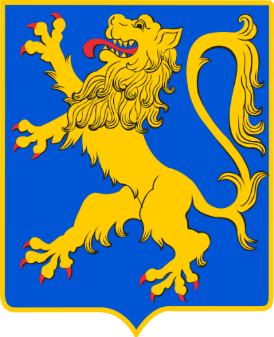 SPECYFIKACJA  ISTOTNYCH  WARUNKÓW  ZAMÓWIENIAGmina Lwówek z siedzibą w Urzędzie Miasta i Gminy w Lwówku, ul. Ratuszowa 2, 64-310 Lwówek, 
reprezentowana przez Burmistrza Miasta i Gminy Lwówek – Piotra Długosza 
działając w oparciu o przepisy ustawy z dnia 29 stycznia 2004 roku Prawo zamówień publicznych, 
tj.: Dz. U. z 2017r., poz. 1579 ze zm. zwanej dalej „Pzp”
zaprasza do udziału 
w przetargu nieograniczonym o wartości szacunkowej poniżej progów ustalonych 
na podstawie art. 11 ust. 8 Prawa zamówień publicznych w kategorii usług 
polegających na wykonaniu zamówienia pn.: 
Bieżąca konserwacja gruntowych dróg gminnych z terenu Gminy Lwówek polegająca na równaniu - profilowaniu mechanicznym wraz z zagęszczaniem przez wałowanie walcem                                                                                                                  (na okres dwóch lat)
Zgodnie z wymaganiami określonymi w niniejszej Specyfikacji Istotnych Warunków Zamówienia, 
zwanej dalej (siwz).
Wspólny słownik zamówień (CPV) Główny przedmiot: - 45233141-9  roboty w zakresie konserwacji dróg,                                                                                   
- 45233142-6   roboty w zakresie naprawy dróg.Nr zamówienia RG.271.02.01.2018.ZJ                                                                                     		Zatwierdził: 
                                                                                                                                  Burmistrz Miasta i Gminy Lwówek                      /-/ Piotr Długosz
Zamawiający - Gmina Lwówek z siedzibą w Urzędzie Miasta i Gminy Lwówekul. Ratuszowa 2, 64-310 Lwówek, tel./faks: 61 44 14024 – centrala, e-mail: urzad@lwowek.com.pl             RG.271.02.01.2018.ZJ 							             Lwówek dn.: 2018-02-16

                                 	SPECYFIKACJA ISTOTNYCH WARUNKÓW ZAMÓWIENIA

 dot.: postępowania o udzielenie zamówienia publicznego, w kategorii usług pn.:  
Bieżąca konserwacja gruntowych dróg gminnych z terenu Gminy Lwówek polegająca na równaniu - profilowaniu mechanicznym wraz z zagęszczaniem przez wałowanie walcem (na okres dwóch lat).


I.  Nazwa oraz adres zamawiającego:
 Zamawiający - Gmina Lwówek reprezentowana przez Burmistrza Miasta i Gminy Lwówek z siedzibą w Urzędzie Miasta i Gminy w Lwówku, NIP 788-191-67-47,
adres zamawiającego: ul. Ratuszowa 2, 64-310 Lwówek, tel./faks: 61 44 14024 – centrala,   
adres strony internetowej na której zostaje zamieszczona siwz wraz z załącznikami: www.bip.lwowek.com.pl  w zakładce przetargi,                                                                                               
adres poczty elektronicznej e-mail:  urzad@lwowek.com.pl                                                                                                               godziny urzędowania: pon. - 8.00 - 16.00, wt.-pt. - 7.30 - 15.30                                                                              

II. Tryb udzielenia zamówienia
1. Postępowanie prowadzone jest zgodnie z przepisami ustawy z dnia 29 stycznia 2004 roku Prawo zamówień publicznych tekst jednolity wprowadzony Obwieszczeniem Marszałka Sejmu z dnia 26 listopada 2015 r. w sprawie ogłoszenia jednolitego tekstu ustawy - Prawo zamówień publicznych, opublikowany w Dz. U. z 2017 r. poz. 1579 wraz ze zmianami wprowadzonymi ustawą z dnia 22 czerwca 2016 r. o zmianie ustawy - Prawo zamówień publicznych (Pzp) oraz niektórych innych ustaw (Dz. U. z 2016 r. poz. 1020), a także wydane na podstawie niniejszej ustawy rozporządzenia wykonawcze dotyczące przedmiotowego zamówienia publicznego, 
a zwłaszcza:
1) Rozporządzenie Ministra Rozwoju z dnia 26 lipca 2016 r. w sprawie rodzajów dokumentów, jakich może żądać zamawiający od wykonawcy w postępowaniu o udzielenie zamówienia (Dz. U.  z 2016 r. poz.1126),
2) Rozporządzenie Prezesa Rady Ministrów z dnia 28 grudnia 2017 r. w sprawie średniego kursu złotego w stosunku do euro stanowiącego podstawę przeliczania wartości zamówień publicz. (Dz. U. z 2017 r. poz. 2477 ),
3) Rozporządzenie Prezesa Rady Ministrów z dnia 28 grudnia 2015 r. w sprawie kwot wartości zamówień oraz konkursów, od których jest uzależniony obowiązek przekazywania ogłoszeń Urzędowi Publikacji Unii Europejskiej (Dz. U. z 2015 r. poz. 2263).
4) Rozporządzenie Ministra Rozwoju z dnia 26 lipca 2016 r. w sprawie wykazu robót budowlanych (Dz. U. z 2016 r. poz. 1125).
2. Postępowanie prowadzone jest w trybie przetargu nieograniczonego o wartości szacunkowej poniżej progów ustalonych na podstawie art. 11 ust. 8 Prawa zamówień publicznych.
3. Podstawa prawna wyboru trybu udzielenia zamówienia publicznego: art. 10 ust. 1 oraz art. 39 - 46 Prawa zamówień publicznych.
 4. W zakresie nieuregulowanym w niniejszej Specyfikacji Istotnych Warunków Zamówienia (zwanej dalej "SIWZ" lub "specyfikacją"), zastosowanie mają przepisy ustawy Pzp.

5. Zamawiający informuje że w niniejszym postępowaniu zastosowanie ma art. 24aa ust. 1 ustawy Pzp, 
tj. Zamawiający najpierw dokona oceny ofert, a następnie zbada, czy Wykonawca, którego oferta została oceniona jako najkorzystniejsza, nie podlega wykluczeniu oraz spełnia warunki udziału w postępowaniu.Jeżeli wykonawca ten będzie się uchylał od zawarcia umowy lub nie wniesie wymaganego zabezpieczenia należytego wykonania umowy Zamawiający zbada, czy wykonawca, który złożył ofertę najwyżej ocenioną spośród pozostałych ofert nie podlega wykluczeniu oraz spełnia warunki udziału w postępowaniu.
III. Opis przedmiotu zamówienia
1. Przedmiotem zamówienia jest wykonywanie usług polegających na równaniu - profilowaniu gruntowych dróg gminnych wraz z jednoczesnym zagęszczaniem nawierzchni gruntowej przez wałowanie walcem (drogi o kategorii  ruchu lokalnego), na terenie miasta i gminy Lwówek, wraz z dojazdem na miejsce wykonywania robót i powrotem do miejsca garażowania.                                                    

2. Zamawiający w określeniu przedmiotu zamówienia przyjmuje, że poprzez bieżącą konserwację rozumie wykonywanie czynności niezbędnych do utrzymania obiektu budowlanego (którym są gminne drogi gruntowe) lub jego części w odpowiednim stanie technicznym, tak aby nie ulegał pogorszeniu z powodu codziennej eksploatacji oraz działania czynników atmosferycznych i z tego powodu czynności z zakresu bieżącej konserwacji nie stanowią robót budowlanych i nie podlegają przepisom Prawa budowlanego. Prace wykonywane w ramach bieżącej konserwacji zamawiający kwalifikuje do kategorii usług. 

3. Zamawiający nie przewiduje określania w opisie przedmiotu zamówienia wymagań związanych z realizacją zamówienia, o których mowa w art. 29 ust. 4 ustawy PZP.

4. Zakres przedmiotu zamówienia
Przewidywana przez Zamawiającego powierzchnia nieutwardzonych nawierzchni gruntowych dróg gminnych podlegających równaniu - profilowaniu mechanicznemu równiarką wraz z wałowaniem w okresie obowiązywania przyszłej umowy wynosi ogółem ca  800.000m2  (w jednym roku budżetowym), a w tym:  
- gminne drogi wiejskie – ca 330.000m2                                                                                                                        
- gminne drogi przejazdowe dla autobusów szkolnych + miasto – ca 470.000m2

5. Równanie dróg gminnych w danym roku budżetowym podzielono na dwa etapy                                                                                                                           
1) równanie wiosenne; drogi przejazdowe na terenach obrębów wiejskich – ca 250.000m2, oraz drogi przejazdowe dla przejazdu autobusów szkolnych + miasto – ca 350.000m2,                                                                      
2) równanie jesienne; drogi przejazdowe na terenach obrębów wiejskich – 80.000m2, oraz drogi przejazdowe dla przejazdu autobusów szkolnych + miasto – ca 120.000m2,                                                                 
3) z powyższego wynika, że przewidywana przez Zamawiającego powierzchnia gruntowych dróg gminnych 
podlegających równaniu - profilowaniu mechanicznemu równiarką w okresie trwania umowy (dwóch lat) wynosi ogółem ca  1.600.000m2.        
4) Przewidywana przez Zamawiającego powierzchnia gruntowych dróg gminnych podlegających zagęszczeniu 
przez wałowanie walcem w okresie obowiązywania umowy wynosi 100% wszystkich dróg gruntowych 
podlegających równaniu - profilowaniu i równa się powierzchni  – ca 800.000m2 (w jednym roku budżetowym), ogółem w okresie trwania umowy (dwóch lat) wynosi ca 1.600.000m2.
5) Uwaga, podane powyżej wielkości (zakres przedmiotu zamówienia) mogą ulec zmianie (zmniejszeniu lub zwiększeniu) w wyniku zmniejszenia lub zwiększenia się bieżącego zapotrzebowania Zamawiającego na równanie - profilowanie z zagęszczaniem przez wałowanie walcem w bieżącym utrzymaniu dróg gminnych w okresie obowiązywania umowy, na co mają wpływ  nieprzewidywalne warunki atmosferyczne panujące w danym okresie roku (w danej porze roku). 

6. Charakterystyka robót do wykonania
1) Równanie mechaniczne gruntowych dróg gminnych ma polegać na profilowaniu - skorygowaniu przekroju drogi 
i wyrównaniu jej nierówności w celu poprawy komfortu ruchu kołowego i lepszego odwodnienia nawierzchni drogi.
2) Profilowanie powinno zapewnić odpowiednie pochylenie poprzeczne drogi gruntowej umożliwiające odpływ 
wody z nawierzchni równanej drogi na pobocze i wynosić nie mniej niż 4%. Kierunek i rodzaj pochylenia (daszkowy lub poprzeczny) uzależnić należy od naturalnych warunków usytuowania dróg w terenie, grunt lub kruszywo zmieszane z gruntem pozyskane w czasie profilowania należy w miarę możliwości wykorzystać do wywołania odpowiedniego pochylenia nawierzchni drogi lub uzupełnienia ubytków drogi w innych miejscach. 
3) Równanie dróg należy wykonywać sprzętem zapewniającym należyte wykonanie zamówienia np. równiarkami
samobieżnymi lub innymi równoważnymi – w wykonywaniu usług najważniejszy jest efekt dobrze i należycie wykonanej pracy. 
4) Równanie dróg zaleca się wykonywać po średnim deszczu, gdy grunt jest wilgotny, co ułatwia zarówno ścinanie 
gruntu na wzniesieniach, jak i jego zagęszczenie w zaniżeniach dróg. 
5) Liczba przejazdów sprzętem (w tym i walcem) może być (jest) różna i zależna od stopnia „zniszczenia”
nawierzchni do uzyskania należytego profilu drogi, rodzaju podłoża i sposobu równania na różnych odcinkach 
dróg przeznaczonych do bieżącej konserwacji.
6) Zalecenia do wykonywanych robót: w czasie równania, wykonawca winien prowadzonym sprzętem wyrównywać wyboje materiałem otrzymanym ze ścięcia wzniesień, powstałych z materiału wyniesionego z wybojów przez koła pojazdów, lub będących wynikiem nierównomiernego zagęszczenia gruntowej jezdni, uformować profil drogi przez przesunięcie otrzymanego po ścięciu nawierzchni materiału do środka drogi (osi drogi) z jednoczesnym wyrównaniem kolein, przemieścić wzruszone górne warstwy nawierzchni gruntowej drogi w celu uformowania jej profilu i jednoczesnym wałowaniem walcem przygotowanej nawierzchni.
7) Zagęszczanie mechaniczne przez wałowanie należy przeprowadzać za pomocą np. walca drogowego statycznego lub wibracyjnego, lub innego równoważnego – w wykonywaniu usług wałowania najważniejszy jest efekt dobrze i należycie wykonanej pracy.
Zagęszczenie może obejmować kilkakrotny przejazd walcem tych samych odcinków dróg w celu uzyskania 
właściwego stopnia zagęszczenia nawierzchni i należytego wykonania zamówienia. 
8) Zamawiający zachęca potencjalnych wykonawców do orientacyjnego zapoznania się z terenem bieżącej konserwacji dróg gminnych poprzez przeprowadzenie wizji lokalnej gruntowych dróg gminnych przed złożeniem oferty, celem prawidłowego oszacowania zakresu robót do wykonania. 
9) Wykonywanie bieżącej konserwacji gruntowych dróg gminnych powinno spełniać wymagania polskiej normy PN-S-02205:1998  drogi samochodowe – roboty ziemne – wymagania i badania.

7. Zakres przedmiotu zamówienia obejmuje                                                                                                                                  
1) dojazd na miejsce wykonywania usługi i powrót do miejsca garażowania (koszt dojazdów i powrotów do miejsca garażowania musi być wliczony w cenę jednostkową za wykonanie usługi),                                                                                                        2) mechaniczne równanie - profilowanie dróg gruntowych oraz usuwanie warkoczy ziemnych równiarką,                                                                                                                                                          3) usuwanie z drogi wystających korzeni i odpadów budowlanych, a w tym: kamieni, elementów ceramicznych np.: cegieł, dachówek, szkła w każdej postaci, elementów metalowych np.: drutów, płaskowników i innych, kamieni sztucznych, a w tym części okładzin ściennych i posadzkowych np.: płytek, a także wszelkich innych zanieczyszczeń, które nie powinny  się znajdować na pasach jezdnych dróg z ich wywozem na miejsce składowania odpadów stałych, Zamawiający nie zapewnia miejsca składowania usuniętych z profilowania dróg odpadów.                                                                                                                                                            

8. Tryb zlecania wykonania usługi i rozliczania wykonanych robót                                                              
1) Każdorazowe zlecenie wykonania równania drogi nastąpi telefonicznie i niezwłocznie zostanie potwierdzone pisemnie przez Zamawiającego (za pomocą poczty elektronicznej – powstaje dowód udzielenia zamówienia i przekazania odcinka drogi (lub dróg) Wykonawcy bieżącej konserwacji,                                                                                                                           2) W przypadku takiej potrzeby Zamawiający i Wykonawca przed przystąpieniem do robót drogowych dokonają odwrotnej wizji lokalnej w terenie (z udziałem lokalnego przedstawiciela np. sołtysa wsi), przed udzieleniem 
zlecenia na wykonanie konkretnego odcinka drogi,                                                                                                                                                                   
3) Rozliczenia za wykonane roboty drogowe będą dokonywane w oparciu o cenę jednostkową za  wyrównanej – wyprofilowanej i zagęszczonej walcem drogi,                        
4) Z każdego równania drogi winien zostać sporządzony protokół odbioru, który będzie zawierał obmiar szczegółowy wykonanych robót drogowych (z określeniem miejsca wykonania prac, ze wskazaniem pikietażu, lub charakterystycznych punktów dróg z wyszczególnieniem obmiaru długość i szerokość oraz wyliczeniem ilości wykonanej pracy w m2, która będzie podstawą do wystawienia faktury, protokoły odbioru wykonanych robót winny być podpisane przez upoważnionych przedstawicieli Wykonawcy i Zamawiającego (oraz przy udziale przedstawiciela - sołtysa z administracyjnego obrębu wsi, na którego terenie została wykonana usługa), odbiór wykonanych robót jak i protokoły odbioru robót winny zostać spisane nie wcześniej niż 7 dni po faktycznym wykonaniu robót celem oceny i sprawdzenia należytego i prawidłowego wykonania równania drogi z wałowaniem. 
5) Wykonawca będzie wystawiał fakturę częściową VAT za miesiąc, w oparciu o protokoły odbioru robót nie zwlekając w terminie 7 dni po zakończeniu miesiąca, w którym roboty drogowe zostały wykonane. 

9. Odpowiedzialność Wykonawcy w trakcie prowadzenia robót drogowych.                                                      
1) Wykonawca ponosi ryzyko wynikające z prowadzenia robót bez zamykania i ograniczania ruchu drogowego na gminnych gruntowych drogach lokalnych,
2) Wykonawca ponosi odpowiedzialność za ewentualne zniszczenia infrastruktury technicznej w trakcie prowadzenia robót związanych z równaniem – profilowaniem i wałowaniem dróg, jeżeli z winy Wykonawcy nastąpią uszkodzenia jakiegokolwiek elementu infrastruktury podziemnej, Wykonawca będzie zobowiązany do ich naprawy na własny koszt.
3) Ewentualne roszczenia użytkowników dróg, co do jakości wykonanych robót jakie wpłyną do Zamawiającego, a związane z wykonywanymi lub wykonanymi robotami będą kierowane do Wykonawcy w celu ich bezzwłocznego pozytywnego załatwienia.    

10. Klasyfikacja wg Wspólnego Słownika Zamówień (CPV): 
- 45233141-9  roboty w zakresie konserwacji dróg,                                                                                   
- 45233142-6   roboty w zakresie naprawy dróg.11. Zamawiający nie dopuszcza możliwości składania ofert częściowych.                                                                   
12. Zamawiający nie dopuszcza możliwości składania ofert wariantowych.   
13. Przedmiotem niniejszego postępowania nie jest zawarcie umowy ramowej.   
14. Zamawiający nie przewiduje możliwości udzielenia zamówienia, o którym mowa w art. 67 ust. 1 pkt. 6)  ustawy Prawo zamówień publicznych.
15. Zamawiający nie udziela zaliczek na poczet wykonania przedmiotu zamówienia.
                                                                                                                                                                           
16. Wymagania stawiane Wykonawcy                                                                                                                         
1) Wykonawca jest odpowiedzialny za jakość, zgodność z warunkami technicznymi i jakościowymi opisanymi dla przedmiotu zamówienia,                                                                                                                          
2) Wykonawca jest odpowiedzialny za wykonanie wszelkich robót przygotowawczych w tym oznakowania miejsc prowadzenia prac znakami ostrzegawczymi i informacyjnymi z utrzymywaniem tego oznakowania w należytym stanie przez cały czas trwania robót, zapewniając właściwe zabezpieczenie i oświetlenie terenu budowy (jeżeli zajdzie taka potrzeba, zapewniająca bezpieczne poruszanie się po równanych odcinkach dróg), Wykonawca bierze na siebie ryzyko prowadzenia robót w terenie otwartym.                               
3) W czasie prowadzonych robót zostanie utrzymany ruch pojazdów i pieszych na przedmiotowych odcinkach dróg,4) wymagana jest należyta staranność przy realizacji zobowiązań umowy,                                                            
5) ustalenia i decyzje dotyczące wykonywania zamówienia uzgadniane będą przez zamawiającego z ustanowionym przedstawicielem Wykonawcy,                                                                                                                  
6) określenie przez Wykonawcę telefonów kontaktowych, adresów elektronicznych za pomocą których Zamawiający będzie przekazywał zlecenia wykonania równania drogi, numeru fax-u, oraz innych ustaleń niezbędnych dla sprawnego i terminowego wykonania zamówienia,                                                                       
7) zamawiający nie ponosi odpowiedzialności za szkody wyrządzone przez Wykonawcę podczas wykonywania przedmiotu zamówienia,                                                                                                            
8) Wykonawca, którego oferta zostanie uznana za najkorzystniejszą winien wykazać, że posiada na terenie gminy Lwówek, bądź w najbliższej okolicy bazę sprzętową, lub złoży oświadczenie, że założy taką bazę na okres trwania umowy na terenie gminy Lwówek, bądź w najbliższej okolicy.    
9) Wykonawca jest zobowiązany do określenia terminu czasu reakcji oznaczającego czas w jakim przystąpi do wykonywania usługi liczony od momentu zgłoszenia Zamawiającego (czas reakcji stanowi jedno z kryterium oceny oferty). Wykonawca jest zobowiązany zadeklarować czas reakcji w pełnych godzinach w przedziale od 24 godzin do 120 godzin, w przypadku nie zadeklarowania żadnego czasu reakcji, Wykonawcy zostanie przypisany najmniej korzystny czas reakcji tj. 120 godzin.   
10) Wykonawca w trakcie wykonywania robót ponosi odpowiedzialność za bezpieczeństwo swoich pracowników, własne oraz innych osób znajdujących się w obrębie przekazanego terenu z tytułu prowadzonych robót, jak i poruszającego się sprzętu, na swój koszt zabezpiecza urządzenia, sprzęt i materiały pozostawione na terenie prowadzonych prac,                                                                                                                                                  
11) Wykonawca zapewnia we własnym zakresie oraz ponosi koszty wywozu i utylizacji odpadów wytworzonych na terenie wykonywania usług, a po zakończeniu prac teren na bieżąco uporządkuje i zagospodaruje (na potwierdzenie utylizacji odpadów w przypadku takiej potrzeby przekaże zamawiającemu kartę przyjęcia odpadu przez Zakład Utylizacji Odpadów).                                                                                                                          
12) Wykonawca w przypadku takiej potrzeby, wykona na swój koszt wszelkie niezbędne badania i sprawdzenia oraz próby w celu wykazania należytego i poprawnego, oraz zgodnego z siwz wykonania przedmiotu zamówienia. 
17. Wymagania dotyczące gwarancji:                                                                                                                     
1) Wykonawca udziela gwarancji na wykonane przez siebie roboty (okres gwarancji na wykonaną usługę równania – profilowania z wałowaniem uzależniony od warunków atmosferycznych, w tym opadów i intensywności deszczu, ale nie mniej niż jeden miesiąc przy niesprzyjającej aurze pogodowej i trzy miesiące przy sprzyjającej aurze pogodowej) termin gwarancji rozpoczyna swój bieg od dnia przekazania przedmiotu zamówienia (wykonanej roboty) przy dokonaniu odbioru wykonanego równania - profilowania odcinka drogi z zagęszczeniem i podpisania pozytywnego protokołu odbioru robót, 
2) typ aury pogodowej określa Zamawiający z Wykonawcą biorąc pod uwagę obiektywne przesłanki panującej pogody (podpierając się synoptyczna prognozą pogody dla danego obszaru),                                                                                                                                  
3) Udzielona gwarancja nie wyklucza możliwości dochodzenia swoich praw przez Zamawiającego w tytułu rękojmi za wady, początkiem biegu terminu rękojmi jest wydanie przedmiotu zamówienia Zamawiającemu po pozytywnym podpisaniu protokołu odbioru robot.                                                                                            

18. Parametry przedmiotu zamówienia – postanowienia dotyczące rozwiązań równoważnych
1) Jeżeli w przedmiotowej dokumentacji postępowania o zamówienie publiczne (siwz) zostały przedstawione wskazania techniczne, sprzętowe lub materiały z podaniem nazw lub producenta, należy traktować je jako przykładowe. 
2) Oznacza to, że Wykonawcy mogą zaproponować inne rozwiązania (w tym sprzęt, materiały i produkty - wyroby), 
z zachowaniem odpowiednich, tj. równoważnych parametrów technicznych występujących w przedmiocie zamówienia.
3) Wykonawca, który powoła się na rozwiązania równoważne, jest obowiązany wykazać, że oferowany przez niego sprzęt, materiały i produkty – wyroby spełniają wymagania określone przez Zamawiającego. 

19. Informacja na temat możliwości powierzenia przez wykonawcę wykonania części zamówienia podwykonawcom 
1) Zamawiający nie wprowadza zastrzeżenia wskazującego na obowiązek osobistego wykonania przez Wykonawcę kluczowych części zamówienia. Wykonawca może powierzyć wykonanie części zamówienia podwykonawcy.
2) W przypadku powierzenia wykonania części zamówienia podwykonawcy, Wykonawca zobowiązany jest do wykazania w formularzu ofertowym części zamówienia, której wykonanie zamierza powierzyć podwykonawcom.
3) Jeżeli zmiana albo rezygnacja z podwykonawcy dotyczy podmiotu, na którego zasoby wykonawca powoływał się, na zasadach określonych w rozdziale V. ust. 3 niniejszej Specyfikacji (art. 22a ust. 1 ustawy Pzp), w celu wykazania spełniania warunków udziału w postępowaniu, wykonawca jest obowiązany wykazać zamawiającemu, że proponowany inny podwykonawca lub wykonawca samodzielnie spełnia je w stopniu nie mniejszym niż podwykonawca, na którego zasoby zamawiający powoływał się w trakcie postępowania o udzielenie zamówienia. 
4) Wykonawca zobowiązany będzie przedstawić na wezwanie zamawiającego dokumenty, o których mowa w rozdziale VII. ust. 2. w odniesieniu do podwykonawców.
5) Jeżeli powierzenie podwykonawcy wykonania części zamówienia na roboty budowlane lub usługi następuje w trakcie jego realizacji, wykonawca na żądanie zamawiającego przedstawi oświadczenie, o którym mowa w art. 25a ust. 1 ustawy Pzp lub oświadczenia lub dokumenty potwierdzające brak podstaw wykluczenia wobec tego podwykonawcy. Obowiązek ten dotyczy także dalszych  podwykonawców.  
6) Jeżeli zamawiający stwierdzi, że wobec danego podwykonawcy zachodzą podstawy wykluczenia, wykonawca obowiązany jest zastąpić tego podwykonawcę lub zrezygnować z powierzenia wykonania części zamówienia podwykonawcy.
7) Powierzenie wykonania części zamówienia podwykonawcom nie zwalnia wykonawcy z odpowiedzialności za należyte wykonanie zamówienia.

20. Wymagania dot. zatrudnienia osób wykonujących wskazane czynności w zakresie realizacji zamówienia na podstawie umowy o pracę
1) Zgodnie z art. 29 ust. 3a ustawy Pzp zamawiający wymaga zatrudnienia przez wykonawcę lub podwykonawcę na podstawie umowy o pracę osób wykonujących wskazane przez Zamawiającego czynności w zakresie realizacji zamówienia, jeżeli wykonanie tych czynności polega na wykonywaniu pracy w sposób określony w ustawy z dnia 26 czerwca 1974 r. - Kodeks pracy (tj. Dz. U. z 2015 r. poz. 1066, z późn. zm.),
obowiązek zatrudnienia na podstawie umowy o pracę dotyczy osób, w ilości co najmniej jednej osoby, która będzie wykonywała elementy przedmiotu zamówienia, ww. osoba winna być zatrudniona na okres realizacji zamówienia. W przypadku rozwiązania stosunku pracy przed zakończeniem tego okresu wykonawca lub podwykonawca jest zobowiązany do niezwłocznego zatrudnienia w to miejsce innej osoby.
2) W zakresie dokumentowania zatrudnienia osób, o których mowa powyżej, wykonawca zobowiązany jest do dostarczenia zamawiającemu w terminie 3 dni od daty zawarcia umowy na realizację przedmiotu zamówienia wykazu osób zatrudnionych przy realizacji zamówienia, w zakresie o którym mowa w pkt. 1), ze wskazaniem czynności jakie będą wykonywać wraz z oświadczeniem, że wymienione w wykazie osoby są zatrudnione przez wykonawcę lub podwykonawcę na podstawie umowy o pracę na okres realizacji przedmiotowej umowy.
W przypadku konieczności wprowadzenia zmian w wykazie osób Wykonawca powiadomi Zamawiającego o zmianie i dostarczy poprawiony wykaz wraz z oświadczeniem najpóźniej w dniu rozpoczęcia pracy przez nowego pracownika. Minimalna liczba osób i forma ich zatrudnienia nie może ulec zmianie.
3) W celu kontroli spełniania przez wykonawcę wymagań, o których mowa w art. 29 ust. 3a ustawy Pzp zamawiający może zażądać od pracowników wykonawcy lub podwykonawcy, o których mowa wyżej oświadczenia dotyczącego formy zatrudnienia i czynności wykonywanych na podstawie umowy o pracę, zleconych im przez Wykonawcę w związku z realizacją umowy w sprawie zamówienia publicznego.
4) Sankcje z tytułu niespełnienia wymagań o których mowa wyżej wykonawca zapłaci zamawiającemu karę umowną w wysokości 50% kwoty minimalnego wynagrodzenia za pracę ustalonego na podstawie przepisów o minimalnym wynagrodzeniu za pracę (obowiązujących w chwili stwierdzenia przez Zamawiającego niedopełnienia przez Wykonawcę wymogu zatrudnienia pracowników wykonujących roboty na umowę o pracę w rozumieniu Kodeksu pracy) oraz liczby miesięcy w okresie realizacji umowy, w których nie dopełniono przedmiotowego wymogu - za każdą osobę powyżej liczby wymaganych pracowników wykonujących roboty.

IV. Termin wykonania zamówienia 
Wymagany termin wykonania (realizacji) zamówienia obowiązuje od dnia podpisania umowy na okres dwóch lat. 

V. Warunki udziału w postępowaniu
1. O udzielenie niniejszego zamówienia mogą ubiegać się wykonawcy, którzy:
1) nie podlegają wykluczeniu; 
2) spełniają warunki udziału w postępowaniu, określone w ogłoszeniu o zamówieniu oraz niniejszej specyfikacji istotnych warunków zamówienia.

2. Warunki udziału w postępowaniu dotyczą:
1) posiadania kompetencji lub uprawnień do prowadzenia określonej działalności zawodowej; 
działalność zawodowa prowadzona na potrzeby wykonania przedmiotu zamówienia nie wymaga posiadania specjalnych kompetencji lub uprawnień. Ocena spełnienie tego warunku zostanie dokonana na podstawie złożonego oświadczenia.
2) sytuacji ekonomicznej lub finansowej;
wymagane jest posiadanie przez wykonawcę odpowiedniego ubezpieczenia odpowiedzialności cywilnej,
zamawiający wymaga aby wykonawcy spełniając warunek sytuacji ekonomicznej lub finansowej wykazali;                                                                                                                    
posiadanie odpowiedniego ubezpieczenia odpowiedzialności cywilnej potwierdzonego opłaconą polisą, potwierdzającą, że są ubezpieczeni od odpowiedzialności cywilnej w zakresie prowadzonej działalności gospodarczej związanej z przedmiotem zamówienia na sumę gwarancyjną nie mniejszą niż 100 000,00 złotych 
3) zdolności technicznej lub zawodowej;
Zamawiający nie opisuje, nie wyznacza szczegółowego warunku w tym zakresie. Ocena spełnienie tego warunku zostanie dokonana na podstawie złożonego oświadczenia.

3. Zamawiający może, na każdym etapie postępowania uznać, że Wykonawca nie posiada wymaganych zdolności, jeżeli zaangażowanie zasobów technicznych lub zawodowych Wykonawcy w inne przedsięwzięcia gospodarcze wykonawcy może mieć negatywny wpływ na realizację zamówienia (art. 22d ust. 2 ustawy Pzp).

4. Jeżeli jest to niezbędne do zapewnienia odpowiedniego przebiegu postępowania o udzielenie zamówienia, Zamawiający może na każdym etapie postępowania wezwać Wykonawców do złożenia wszystkich lub niektórych oświadczeń lub dokumentów potwierdzających, że nie podlegają wykluczeniu lub spełniają warunki udziału w postępowaniu, a jeżeli zachodzą uzasadnione podstawy do uznania, że złożone uprzednio oświadczenia lub dokumenty nie są już aktualne, do złożenia aktualnych oświadczeń lub dokumentów (art. 26 ust. 2f ustawy Pzp).

5. Postanowienia dotyczące Podmiotów udostępniających zasoby
1) Wykonawca może w celu potwierdzenia spełniania warunków udziału w postępowaniu w stosownych sytuacjach oraz w odniesieniu do niniejszego zamówienia polegać na zdolnościach technicznych lub zawodowych lub sytuacji finansowej lub ekonomicznej innych podmiotów, niezależnie od charakteru prawnego łączących go z nim stosunków prawnych (Podmioty udostępniające zasoby).
2) Wykonawca, który polega na zdolnościach lub sytuacji innych podmiotów, musi udowodnić zamawiającemu, że realizując niniejsze zamówienie będzie dysponował niezbędnymi zasobami tych podmiotów, w szczególności przedstawiając zobowiązanie tych podmiotów do oddania mu do dyspozycji niezbędnych zasobów na potrzeby realizacji zamówienia.
3) Zamawiający oceni, czy udostępniane wykonawcy przez inne podmioty zdolności techniczne lub zawodowe lub ich sytuacja finansowa lub ekonomiczna, pozwalają na wykazanie przez wykonawcę spełniania warunków udziału w postępowaniu oraz dokona badania, czy nie zachodzą wobec nich podstawy wykluczenia, o których mowa w pkt. VI niniejszej specyfikacji istotnych warunków zamówienia. 
4) Jeżeli zdolności techniczne lub zawodowe lub sytuacja ekonomiczna lub finansowa, Podmiotu udostępniającego zasoby nie potwierdzają spełnienia przez wykonawcę warunków udziału w postępowaniu lub zachodzą wobec niego podstawy wykluczenia, zamawiający żądać będzie, aby wykonawca w określonym terminie:
a) zastąpił ten podmiot innym podmiotem lub podmiotami, lub 
b) zobowiązał się do osobistego wykonania odpowiedniej część zamówienia, jeżeli wykaże spełnienie wymaganych zdolności technicznych lub zawodowych lub sytuację finansową lub ekonomiczną, zgodnie z pkt. V.2. niniejszej specyfikacji istotnych warunków zamówienia .
5) W odniesieniu do warunków dotyczących wykształcenia, kwalifikacji zawodowych lub doświadczenia, wykonawcy mogą polegać na zdolnościach innych podmiotów, jeśli podmioty te zrealizują usługi, do realizacji których te zdolności są wymagane.
6) Wykonawca, który polega na sytuacji ekonomicznej lub finansowej innych podmiotów, odpowiada solidarnie z podmiotem, który zobowiązał się do udostępnienia zasobów, za szkodę poniesioną przez zamawiającego powstałą wskutek nieudostępnienia tych zasobów, chyba że za nieudostępnienie zasobów nie ponosi winy.
7) W odniesieniu do kluczowych części zamówienia zastrzeżonych do osobistego wykonania przez wykonawcę, wykonawca nie może powoływać się na zdolności Podmiotu udostępniające zasoby, na zasadach określonych 
w art. 22a ust. 1, w celu wykazania spełniania warunków udziału w postępowaniu.

6. W niniejszym postępowaniu Zamawiający najpierw dokona oceny ofert, a następnie zbada, czy wykonawca, którego oferta została oceniona jako najkorzystniejsza nie podlega wykluczeniu oraz spełnia warunki udziału w postępowaniu. Jeżeli wykonawca ten będzie się uchylał od zawarcia umowy, lub nie wniesie wymaganego zabezpieczenia należytego wykonania umowy Zamawiający zbada, czy wykonawca, który złożył ofertę najwyżej ocenioną spośród pozostałych ofert nie podlega wykluczeniu oraz spełnia warunki udziału w postępowaniu.

7. Określone przez Zamawiającego warunki udziału w postępowaniu oraz wymagane środki dowodowe mają na celu ocenę zdolności wykonawcy do należytego wykonania niniejszego zamówienia. Wykonawcy, którzy nie wykażą spełnienia warunków udziału w postępowaniu podlegać będą wykluczeniu z udziału w postępowaniu. 

8. W przypadku wykonawców wspólnie ubiegających się o udzielenie zamówienia, zobowiązani są oni wykazać spełnienie warunków udziału w postępowaniu wspólnie.

VI. Podstawy wykluczenia z udziału w postępowaniu
1. Z udziału w niniejszym postępowaniu wyklucza się wykonawców, którzy podlegają wykluczeniu na podstawie art. 24 ust. 1 pkt. 12 do 23 ustawy Pzp.

2. Zamawiający przewiduje również wykluczenia wykonawcy z udziału w postępowaniu na podstawie wskazanych poniżej okoliczności spośród przewidzianych w art. 24 ust. 5 ustawy Pzp.
1) na podstawie art. 24 ust. 5 pkt. 1 ustawy Pzp,   
2) na podstawie art. 24 ust. 5 pkt. 2 ustawy Pzp,
3) na podstawie art. 24 ust. 5 pkt. 4 ustawy Pzp.

3. Wykluczenie wykonawcy następuje jeżeli nie upłynął okres określony zgodnie z art. 24 ust. 7 ustawy Pzp.
Zamawiający może wykluczyć wykonawcę na każdym etapie postępowania o udzielenie zamówienia art. 24 ust. 12 ustawy Pzp.

4. Wykonawca podlegający wykluczeniu na podstawie art. 24 ust. 5 zgodnie z art. 24 ust. 8 ustawy Pzp może przedstawić dowody na to, że podjęte przez niego środki są wystarczające do wykazania jego rzetelności, w szczególności udowodnić naprawienie szkody wyrządzonej przestępstwem lub przestępstwem skarbowym, zadośćuczynienie pieniężne za doznaną krzywdę lub naprawienie szkody, wyczerpujące wyjaśnienie stanu faktycznego oraz współpracę z organami ścigania oraz podjęcie konkretnych środków technicznych, organizacyjnych i kadrowych, które są odpowiednie dla zapobiegania dalszym przestępstwom lub przestępstwom skarbowym lub nieprawidłowemu postępowaniu Wykonawcy. 

5. Możliwość przedstawienia dowodów na to, że podjęte przez wykonawcę środki są wystarczające do wykazania jego rzetelności, o której mowa w ust. 4 powyżej, nie dotyczy wykonawcy, będącego podmiotem zbiorowym, wobec którego orzeczono prawomocnym wyrokiem sądu zakaz ubiegania się o udzielenie zamówienia oraz nie upłynął określony w tym wyroku okres obowiązywania tego zakazu.

6. W terminie 3 dni od przekazania Informacji o treści złożonych ofert, Wykonawca przekazuje Zamawiającemu oświadczenie o przynależności lub braku przynależności do tej samej grupy kapitałowej. Wraz ze złożeniem oświadczenia, Wykonawca może przedstawić dowody, że powiązania z innym Wykonawcą nie prowadzą do zakłócenia konkurencji w niniejszym postępowaniu.

7. Ofertę wykonawcy wykluczonego uznaje się za odrzuconą. 

8. Zamawiający odrzuca ofertę, jeżeli:
1) jest niezgodną z ustawą.
2) jej treść nie odpowiada treści specyfikacji istotnych warunków zamówienia, z zastrzeżeniem art. 87 ust. 2 pkt. 3 ustawy Pzp.
3) jej złożenie stanowi czyn nieuczciwej konkurencji w rozumieniu przepisów o zwalczaniu nieuczciwej konkurencji.
4) jest ofertą, która zawiera rażąco niską cenę lub koszt w stosunku do przedmiotu zamówienia.
5) została złożona przez wykonawcę wykluczonego z udziału w postępowaniu o udzielenie zamówienia.
6) zawiera błędy w obliczeniu ceny lub kosztu.
7) wykonawca w terminie 3 dni od dnia doręczenia zawiadomienia nie zgodził się na poprawienie omyłki, o której mowa w art. 87 ust. 2 pkt. 3 ustawy Pzp.
8) jest nieważna na podstawie odrębnych przepisów,
9) wykonawca nie wyraził zgody, o której mowa w art. 85 ust. 2 ustawy Pzp, na przedłużenie terminu związania ofertą;
10) jej przyjęcie naruszałoby bezpieczeństwo publiczne lub istotny interes bezpieczeństwa państwa, a tego bezpieczeństwa lub interesu nie można zagwarantować w inny sposób. 
 11) wadium nie zostało wniesione lub zostało wniesione w sposób nieprawidłowy, jeżeli zamawiający żądał wniesienia wadium

9. Ocena spełnienia warunków udziału w postępowaniu oraz ocena braku podstaw do wykluczenia z postepowania dokonywana będzie w oparciu o złożone przez wykonawcę w niniejszym postępowaniu oświadczenia oraz dokumenty w oparciu o zasadę spełnia – nie spełnia, niespełnienie przez wykonawcę chociażby jednego warunku skutkować będzie wykluczeniem wykonawcy z przedmiotowego postępowania.   

VII. Wykaz oświadczeń lub dokumentów, potwierdzających spełnianie warunków udziału w postępowaniu oraz brak podstaw wykluczenia 
Część I – oświadczenia i dokumenty składane wraz z ofertą: 
1. Formularz ofertowy - wypełniony i podpisany przez wykonawcę (wg wzoru - załącznik nr 1 do siwz),
2. Zamawiający żąda złożenia wraz z ofertą aktualnego na dzień składania ofert Oświadczenia Wykonawcy o spełnieniu warunków udziału w postępowaniu oraz o nie podleganiu wykluczeniu - wypełnione i podpisane przez wykonawcę, które stanowić będzie wstępne potwierdzenie spełnienia warunków udziału w postępowaniu oraz braku podstaw wykluczenia (wg wzoru - załącznik nr 2 do siwz).  
3. Wzór (projekt) umowy - parafowany przez wykonawcę (wg wzoru - załącznik nr 9 do siwz),    
4. Wykonawca, który powołuje się na zasoby innych podmiotów, zamieszcza informacje o tych podmiotach w oświadczeniu, o którym mowa w ust. 2 w celu:
- wykazania braku istnienia wobec innych podmiotów podstaw wykluczenia oraz
- spełniania warunków udziału w postępowaniu, w zakresie w jakim Wykonawca powołuje się na zasoby innych podmiotów.
5. Wykonawca, który zamierza powierzyć wykonanie części zamówienia podwykonawcom, którzy nie są jednocześnie innymi podmiotami udostępniającymi zasoby, zamieszcza informacje o tych podwykonawcach w oświadczeniu, o którym mowa w ust. 2. w celu wykazania braku istnienia wobec tych podwykonawców podstaw wykluczenia.
6. W przypadku Wykonawców wspólnie ubiegających się o udzielenie zamówienia, oświadczenie o którym mowa w ust. 2. składa każdy z Wykonawców wspólnie ubiegających się o udzielenie zamówienia. Dokumenty te potwierdzają spełnianie warunków udziału w postępowaniu oraz brak podstaw wykluczenia w zakresie, w którym każdy z Wykonawców wykazuje spełnianie warunków udziału w postępowaniu oraz brak podstaw wykluczenia.

Część II – oświadczenia i dokumenty składane na wezwanie Zamawiającego:
1.  Wykonawca, w terminie 3 dni od zamieszczenia informacji o której mowa w art. 86 ust. 5 ustawy Pzp (informacji 
o treści złożonych ofert), przekazuje Zamawiającemu oświadczenie o przynależności lub braku przynależności do tej samej grupy kapitałowej o której mowa w art. 24 ust. 1 pkt. 23 ustawy Pzp. 
Wraz ze złożeniem oświadczenia, Wykonawca może przedstawić dowody, że powiązania z innym Wykonawcą nie prowadzą do zakłócenia konkurencji w niniejszym postępowaniu, (wzór oświadczenia stanowi załącznik nr 12 do siwz)

2. Zamawiający w terminie, o którym mowa w art. 26 ust. 2 ustawy Pzp, tj. nie krótszym niż 5 dni, może wezwać Wykonawcę, którego oferta została najwyżej oceniona do złożenia aktualnych na dzień złożenia oświadczeń lub dokumentów potwierdzających: spełnianie warunków udziału w postępowaniu, o których mowa w Rozdziale V ust. 2 siwz.

3. W celu wykazania braku podstaw wykluczenia z postępowania o udzielenie zamówienia na podstawie okoliczności, o których mowa w art. 24 ust 1 i ust. 5 ustawy Pzp należy:
na wezwanie zamawiającego, pod rygorem wykluczenia z postępowania, złożyć w wyznaczonym przez Zamawiającego terminie następujące oświadczenia i dokumenty;
1) odpis z właściwego rejestru lub z centralnej ewidencji i informacji o działalności gospodarczej, jeżeli odrębne przepisy wymagają wpisu do rejestru lub ewidencji, w celu potwierdzenia braku podstaw wykluczenia na podstawie art. 24 ust. 5 pkt. 1 ustawy, z zastrzeżeniem art. 26 ust. 6 ustawy Pzp,
2) oświadczenie wykonawcy o przynależności albo braku przynależności do tej samej grupy kapitałowej (wg wzoru - załącznik nr 12 do siwz),    
3) dokumentów dotyczących podmiotu trzeciego, w celu wykazania braku istnienia wobec nich podstaw wykluczenia oraz spełnienia warunków udziału w postępowaniu, w zakresie w jakim Wykonawca powołuje się na jego zasoby, jeżeli Wykonawca polega na zasobach podmiotu trzeciego.

4. W celu oceny spełnienia przez Wykonawcę warunków, o których mowa w art. 22 ust. 1 pkt. 1b ppkt. 1) ustawy Pzp, należy:
na wezwanie zamawiającego, pod rygorem wykluczenia z postępowania, złożyć w wyznaczonym terminie przez Zamawiającego następujące oświadczenia i dokumenty;
- działalność zawodowa prowadzona na potrzeby wykonania przedmiotu zamówienia nie wymaga posiadania specjalnych kompetencji lub uprawnień.
Za spełnienie warunków o których mowa w art. 22 ust. 1 pkt. 1b pkt. 1) zamawiający przyjmie Oświadczenie Wykonawcy o spełnieniu warunków udziału w postępowaniu oraz o nie podleganiu wykluczeniu - wypełnione i podpisane przez wykonawcę, które stanowić będzie wstępne potwierdzenie spełnienia warunków udziału w postępowaniu oraz brak podstaw wykluczenia (wg wzoru - załącznik nr 3 do siwz).  

5. W celu oceny spełnienia przez Wykonawcę warunków, o których mowa w art. 22 ust. 1 pkt. 1b pkt. 2) ustawy Pzp, należy:
na wezwanie zamawiającego, pod rygorem wykluczenia z postępowania, złożyć w wyznaczonym przez Zamawiającego terminie następujące oświadczenia i dokumenty;
- polisę  odpowiedniego ubezpieczenia odpowiedzialności cywilnej (wraz z potwierdzeniem jej opłacenia), potwierdzającą, że Wykonawca jest ubezpieczony od odpowiedzialności cywilnej w zakresie prowadzonej działalności gospodarczej związanej z przedmiotem zamówienia na sumę gwarancyjną nie mniejszą niż 100 000,00zł.   
                                                                                                                
6. Zamawiający nie opisał i nie wyznaczył szczegółowych warunków w zakresie spełnienia przez Wykonawcę warunków, o których mowa w art. 22 ust. 1 pkt. 1b pkt. 3) ustawy Pzp, 
Ocena spełnienia warunków o których mowa w art. 22 ust. 1 pkt. 1b pkt. 3) ustawy Pzp, zostanie dokonana na podstawie złożonego oświadczenia.7. Jeżeli Wykonawca w celu wykazania spełniania warunków udziału w postępowaniu, złoży dokumenty zawierające kwoty wyrażone w walutach innych niż złoty polski, Zamawiający przeliczy je na złoty polski. Do przeliczenia zostanie zastosowany średni kurs walut NBP obowiązujący w dniu wszczęcia niniejszego postępowania.

8. Wykonawca może w celu potwierdzenia spełniania warunków udziału w postępowaniu, w stosownych sytuacjach oraz w odniesieniu do konkretnego zamówienia polegać na zdolnościach technicznych lub zawodowych innych podmiotów, niezależnie od charakteru prawnego łączących go z nim stosunków prawnych.
1) Wykonawca, który polega na zdolnościach innych podmiotów, musi udowodnić Zamawiającemu, że realizując zamówienie, będzie dysponował niezbędnymi zasobami tych podmiotów, w szczególności przedstawiając zobowiązanie tych podmiotów do oddania mu do dyspozycji niezbędnych zasobów na potrzeby realizacji przedmiotowego zamówienia.
2) W odniesieniu do warunków dotyczących wykształcenia, kwalifikacji zawodowych lub doświadczenia, Wykonawcy mogą polegać na zdolnościach innych podmiotów, jeśli podmioty te zrealizują roboty budowlane, do realizacji których te zdolności są wymagane.
3) Jeżeli zdolności techniczne lub zawodowe innego podmiotu nie potwierdzają spełnienia przez Wykonawcę warunków udziału w postępowaniu lub zachodzą wobec tych podmiotów podstawy wykluczenia, Zamawiający żąda, aby Wykonawca w terminie określonym przez Zamawiającego  zastąpił ten podmiot innym podmiotem lub podmiotami.
4) W celu oceny, czy Wykonawca polegając na zdolnościach innych podmiotów na zasadach określonych w art. 22a ustawy Pzp, będzie dysponował niezbędnymi zasobami w stopniu umożliwiającym należyte wykonanie zamówienia oraz oceny czy stosunek łączący Wykonawcę z tymi podmiotami gwarantuje rzeczywisty dostęp do ich zasobów, Zamawiający żąda dokumentów, które określają w szczególności:
a) zakres dostępnych Wykonawcy zasobów innego podmiotu
b) sposób wykorzystania zasobów innego podmiotu, przez Wykonawcę, przy wykonywaniu zamówienia publicznego,
c) zakres i okres udziału innego podmiotu przy wykonywaniu zamówienia publicznego,
d) czy podmiot, na zdolnościach którego Wykonawca polega w odniesieniu do warunków udziału w postępowaniu dotyczących wykształcenia, kwalifikacji zawodowych lub doświadczenia, zrealizuje roboty, których wskazane zdolności dotyczą. (o ile informacje te nie wynikają z dokumentu, o którym mowa w pkt 1).9. Jeżeli wykazy, oświadczenia lub inne złożone przez Wykonawcę dokumenty budzą wątpliwości Zamawiającego, może on zwrócić się bezpośrednio do właściwego podmiotu, na rzecz którego roboty budowlane były wykonane o dodatkowe informacje lub dokumenty w tym zakresie.

10. Postanowienia dotyczące składania dokumentów przez Wykonawców mających siedzibę lub miejsce zamieszkania poza terytorium Rzeczypospolitej Polskiej
1) Wykonawca, który ma siedzibę lub miejsce zamieszkania poza terytorium Rzeczpospolitej Polskiej, zamiast dokumentu, o którym mowa w ust. 3. (odpis z właściwego rejestru lub z centralnej ewidencji i informacji o działalności gospodarczej), składa dokument lub dokumenty wystawione w kraju, w którym Wykonawca ma siedzibę lub miejsce zamieszkania potwierdzające odpowiednio, że nie otwarto jego likwidacji ani nie ogłoszono upadłości, w celu potwierdzenia braku podstaw wykluczenia na podstawie art. 24 ust. 5 pkt. 1 ustawy.
2) Dokumenty, o których mowa w pkt. 1) powinny być wystawione nie wcześniej niż 6 miesięcy przed upływem terminu składania ofert.
3) Jeżeli w kraju, w którym Wykonawca ma siedzibę lub miejsce zamieszkania lub miejsce zamieszkania ma osoba, której dokument dotyczy, nie wydaje się dokumentów, o których mowa w pkt. 1), zastępuje się je dokumentem zawierającym odpowiednio oświadczenie Wykonawcy, ze wskazaniem osoby albo osób uprawnionych do jego reprezentacji, lub oświadczenie osoby, której dokument miał dotyczyć, złożone przed notariuszem lub przed organem sadowym, administracyjnym albo organem samorządu zawodowego lub gospodarczego właściwym ze względu na siedzibę lub miejsce zamieszkania Wykonawcy lub miejsce zamieszkania tej osoby. Przepis pkt. 2) stosuje się odpowiednio.
4) W przypadku wątpliwości co do treści dokumentu złożonego przez wykonawcę mającego siedzibę lub miejsce zamieszkania poza terytorium Rzeczypospolitej Polskiej, zamawiający może zwrócić się do właściwych organów odpowiednio kraju miejsca zamieszkania osoby lub kraju, w którym wykonawca ma siedzibę lub miejsce zamieszkania, z wnioskiem o udzielenie niezbędnych informacji dotyczących przedłożonego dokumentu.

11. W przypadku, kiedy ofertę składają wykonawcy wspólnie ubiegający się o udzielenie zamówienia (konsorcjum / spółka cywilna), musi ona spełniać następujące warunki:
1) Wykonawcy składający ofertę wspólną ustanawiają pełnomocnika do reprezentowania ich w postępowaniu albo do reprezentowania ich w postępowaniu i zawarcia umowy,2) Oferta winna być podpisana przez ustanowionego pełnomocnika do reprezentowania w postępowaniu lub do reprezentowania w postępowaniu i zawarcia umowy.
3) Stosowne pełnomocnictwo / upoważnienie wymaga podpisu prawnie upoważnionych przedstawicieli każdego z wykonawców występujących wspólnie - należy załączyć do oferty. Pełnomocnictwo należy złożyć w formie oryginału lub notarialnie poświadczonej kopii.
4) Pełnomocnik pozostaje w kontakcie z Zamawiającym w toku postępowania i do niego Zamawiający kierujeinformacje, korespondencję, itp. 
12. Postanowienia dotyczące składanych w niniejszym postępowaniu dokumentów i oświadczeń:
1) Oświadczenia Wykonawcy, Podmiotów udostępniających zasoby, Podwykonawców składane są w oryginale, podpisane przez osoby uprawnione do reprezentowania ww. podmiotów.
2) Dokumenty, inne niż oświadczenia, składane są w oryginale lub kopii potwierdzonej za zgodność z oryginałem, podpisane przez osoby uprawnione do reprezentowania.
3) Poświadczenie za zgodność z oryginałem dokonuje odpowiednio Wykonawca, Podmiot udostępniający zasoby albo Wykonawca wspólnie ubiegający się o udzielenie zamówienia publicznego, albo Podwykonawca - w zakresie dokumentów, które każdego z nich dotyczą.
4) Poświadczenie za zgodność z oryginałem następuje w formie pisemnej lub w formie elektronicznej.
5) Oferta, wszystkie wymagane załączniki, składane dokumenty oraz oświadczenia podpisane przez upoważnionego przedstawiciela wykonawcy wymagają załączenia właściwego pełnomocnictwa lub umocowania prawnego. Pełnomocnictwo należy złożyć w formie oryginału lub notarialnie poświadczonej kopii.
6) Dokumenty sporządzone w języku obcym są składane wraz z tłumaczeniem na język polski.
7) Zamawiający może żądać przedstawienia oryginału lub notarialnie poświadczonej kopii dokumentu, innego niż oświadczenie, wyłącznie wtedy, gdy złożona przez wykonawcę kopia dokumentu jest nieczytelna lub budzi wątpliwości co do jej prawdziwości.

14. Jeżeli jest to niezbędne do zapewnienia odpowiedniego przebiegu postępowania o udzielenie zamówienia, Zamawiający może na każdym etapie postępowania wezwać Wykonawców do złożenia wszystkich lub niektórych oświadczeń lub dokumentów potwierdzających, że nie podlegają wykluczeniu, spełniają warunki udziału w postępowaniu, a jeżeli zachodzą uzasadnione podstawy do uznania, że złożone uprzednio oświadczenia lub dokumenty nie są już aktualne, do złożenia aktualnych oświadczeń lub dokumentów.

15. Wykonawca nie jest obowiązany do złożenia oświadczeń lub dokumentów potwierdzających okoliczności, o których mowa w art. 25 ust. 1 pkt. 1) – 3) ustawy Pzp, jeżeli Zamawiający posiada oświadczenia lub dokumenty dotyczące tego wykonawcy lub może je uzyskać za pomocą bezpłatnych i ogólnodostępnych baz danych, w szczególności rejestrów publicznych w rozumieniu ustawy z dnia 17 lutego 2005r. o informatyzacji działalności podmiotów realizujących zadania publiczne (Dz. U. z 2014r. poz. 1114 oraz Dz. U. z 2016 poz. 352).

VIII. Informacja o sposobie porozumiewania się zamawiającego z wykonawcami.
1. Zamawiający wymaga by oświadczenia, wnioski, zawiadomienia i informacje były przekazywane: 
1) za pośrednictwem operatora pocztowego w rozumieniu ustawy z dnia 23 listopada 2012 r. - Prawo pocztowe 
(Dz. U. z 2012 r. poz. 1529 oraz z 2015 r. poz. 1830), na nazwę i adres zamawiającego wymieniony w rozdziale I niniejszej siwz, (Gmina Lwówek z siedzibą w Urzędzie Miasta i Gminy w Lwówku, ul. Ratuszowa 2, 64-310 Lwówek)
2) osobiście, jw., 
3) za pośrednictwem posłańca, jw., 
4) faksu, nr tel.:  tel./faks: 61 44 14024 – centrala (faks prosić o włączenie),  
5) przy użyciu środków komunikacji elektronicznej w rozumieniu ustawy z dnia 18 lipca 2002 r. o świadczeniu usług drogą elektroniczną (Dz. U. z 2013 r. poz. 1422, z 2015 r. poz. 1844 oraz z 2016 r. poz. 147 i 615); adres poczty elektronicznej e-mail:  urzad@lwowek.com.pl                                                                                                               
6) Każda ze stron na żądanie drugiej niezwłocznie potwierdza fakt otrzymania oświadczeń, wniosków, zawiadomień oraz innych informacji przekazanych za pomocą faksu, lub przy użyciu środków komunikacji elektronicznej.
2. Osoby uprawnione do porozumiewania się z wykonawcami:
1) Osobą ze strony Zamawiającego upoważniona do kontaktowania się z Wykonawcami jest;                    
- w sprawach merytorycznych (procedury) zamówienia publicznego; 
Referat Gospodarczy  – insp. ds. zam. publicznych  pan Zbigniew Jaworowicz,                                                                
tel. 61 44 14 024 w. 26, (tel. bezpośredni 61 44 17 606) w godz.: pon. – pt. 9.00-15.00,                                   
- wszelkie sprawy techniczne wykonania przedmiotu zamówienia; 
Referat Gospodarczy – insp. ds. rozwoju gospodarczego pan Jan Kulus,                                                                                       
tel. 61 44 14 024 w. 26, (tel. bezpośredni 61 44 17 610) w godz. : pon. – pt.  9.00-15.00.                                   
2) Osobą ze strony zamawiającego upoważnioną do potwierdzenia wpływu oświadczeń, wniosków, zawiadomień oraz innych informacji przekazanych za pomocą drogi elektronicznej  jest: 
- insp. d/s administracyjno - biurowych pani Elżbieta Dulat, lub Anna Nowak, lub osoba w zastępstwie,
tel./fax. 61 44 14 024, (fax. prosić o włączenie) – tel. bezpośredni 61 44 17 600, 
w godz. urzędowania – pon.: od 8.00  do 16.00, wt.-pt.: 7.30 do 15.30. 
3. Wyjaśnienie treści specyfikacji istotnych warunków zamówienia
1) Wykonawca może zwrócić się do zamawiającego o wyjaśnienie treści niniejszej specyfikacji istotnych warunków zamówienia. Zamawiający udzieli wyjaśnień niezwłocznie wszystkim wykonawcom, którym przekazał specyfikację istotnych warunków zamówienia nie później niż na 2 dni przed upływem terminu składania ofert, z zastrz. pkt. 2).
2) Jeżeli wniosek o wyjaśnienie treści specyfikacji wpłynie do zamawiającego później niż do końca dnia, w którym upływa połowa wyznaczonego (pkt. XII niniejszej specyfikacji) terminu składania ofert lub dotyczy udzielonych wyjaśnień, zamawiający może udzielić wyjaśnień lub pozostawić wniosek bez rozpoznania.
3) Ewentualna zmiana terminu składania ofert nie powoduje przesunięcia terminu, o którym mowa w pkt. 2), po upłynięciu, którego zamawiający może pozostawić wniosek o wyjaśnienie treści specyfikacji bez rozpoznania.
4) Treść zapytań oraz udzielone wyjaśnienia zostaną jednocześnie przekazane wszystkim wykonawcom, którym przekazano specyfikację istotnych warunków zamówienia, bez ujawniania źródła zapytania oraz zamieszczone na stronie internetowej: na której zostaje zamieszczona siwz wraz z zał.: www.bip.lwowek.com.pl w zakładce przetargi,
5) Nie udziela się żadnych ustnych i telefonicznych informacji, wyjaśnień czy odpowiedzi na kierowane do zamawiającego zapytania w sprawach wymagających zachowania pisemności postępowania.
6) Zamawiający nie przewiduje zorganizowania zebrania wszystkich wykonawców
4. Modyfikacja treści specyfikacji istotnych warunków zamówienia:
1) W uzasadnionych przypadkach zamawiający może przed upływem terminu składania ofert zmodyfikować treść specyfikacji istotnych warunków zamówienia.
2) Wprowadzone w ten sposób modyfikacje, uzupełnienia i ustalenia lub zmiany, w tym zmiany terminów zamieszczone zostaną na stronie internetowej: na której zostaje zamieszczona siwz wraz z załącznikami: www.bip.lwowek.com.pl  w zakładce przetargi, 
3) Wszelkie modyfikacje, uzupełnienia i ustalenia oraz zmiany, w tym zmiany terminów, jak również pytania wykonawców wraz z wyjaśnieniami stają się integralną częścią specyfikacji istotnych warunków zamówienia i będą wiążące przy składaniu ofert. Wszelkie prawa i zobowiązania wykonawcy odnośnie wcześniej ustalonych terminów będą podlegały nowemu terminowi.
4) Jeżeli wprowadzona modyfikacja treści specyfikacji nie prowadzi do zmiany treści ogłoszenia zamawiający może przedłużyć termin składania ofert o czas niezbędny na wprowadzenie zmian w ofertach, jeżeli będzie to niezbędne.
5) Jeżeli wprowadzona modyfikacja treści specyfikacji prowadzi do zmiany treści ogłoszenia zamawiający zamieści w Biuletynie Zamówień Publicznych (Ogłoszenie o zmianie głoszenia zamieszczonego w Biuletynie Zamówień Publicznych), przedłużając jednocześnie termin składania ofert o czas niezbędny na wprowadzenie zmian w ofertach, jeżeli spełnione zostaną przesłanki określone w art. 12a ust. 1 lub 2 Prawa zamówień publicznych.
6) Niezwłocznie po zamieszczeniu w Biuletynie Zamówień Publicznych "ogłoszenia o zmianie głoszenia zamieszczonego w Biuletynie Zamówień Publicznych zamawiający zamieści informację o zmianach na stronie internetowej: na której zostaje zamieszczona siwz wraz z załącznikami: www.bip.lwowek.com.pl  w zakładce przetargi.

IX. Wymagania dotyczące wadium
Zamawiający nie wymaga wniesienia wadium.

X. Termin związania ofertą
1. Bieg terminu związania ofertą rozpoczyna się wraz z upływem terminu składania ofert.
2. Wykonawca pozostaje związany ofertą przez okres 30 dni od upływu terminu składania ofert, tj. do dnia data związania ofertą.
3. W uzasadnionych przypadkach, na co najmniej 3 dni przed upływem terminu związania ofertą zamawiający może tylko raz zwrócić się do wykonawców o wyrażenie zgody na przedłużenie tego terminu o oznaczony okres, nie dłuższy jednak niż 60 dni.
4. Wykonawca może przedłużyć termin związania ofertą samodzielnie, zawiadamiając o tym zamawiającego.
5. Jeżeli przedłużenie terminu związania ofertą dokonywane jest po wyborze oferty najkorzystniejszej, obowiązek wniesienia nowego wadium lub jego przedłużenia dotyczy jedynie wykonawcy, którego oferta została wybrana jako najkorzystniejsza.

XI. Opis sposobu przygotowania oferty
1. Przygotowanie oferty:
1) Na ofertę składają się wszystkie oświadczenia i załączniki wymienione w rozdziale VII niniejszej specyfikacji. 
2) Wykonawca może złożyć tylko jedną ofertę w formie pisemnej, w języku polskim, pismem czytelnym.
3) Koszty związane z przygotowaniem oferty ponosi składający ofertę.
4) Oferta oraz wymagane formularze, zestawienia i wykazy składane wraz z ofertą wymagają podpisu osób upr. do reprezentowania firmy w obrocie gospodarczym, zgodnie z aktem rejestracyjnym oraz przepisami prawa.
5) Oferta podpisana przez upoważnionego przedstawiciela Wykonawcy wymaga załączenia właściwego pełnomocnictwa lub umocowania prawnego.
6) Oferta powinna zawierać wszystkie wymagane dokumenty, oświadczenia, załączniki i inne dokumenty, o których mowa w treści niniejszej specyfikacji.
7) Dokumenty winny być sporządzone zgodnie z zaleceniami oraz przedstawionymi przez zamawiającego wzorcami (załącznikami), zawierać informacje i dane określone w tych dokumentach.
8) Poprawki w ofercie (przekreślenie, przerobienie, uzupełnienie, nadpisanie, dopisanie, użycie korektora itp.) muszą być naniesione czytelnie oraz opatrzone podpisem osoby/osób uprawnionych do reprezentowania wykonawcy.
9) Wszystkie strony oferty powinny być spięte (zszyte) w sposób trwały, zapobiegający możliwości dekompletacji zawartości oferty.
10) Wykonawca może zastrzec w ofercie informacje stanowiące tajemnice przedsiębiorstwa w rozumieniu przepisów o zwalczaniu nieuczciwej konkurencji. Wykonawca w takim przypadku zobowiązany jest wykazać, iż zastrzeżone informacje stanowią tajemnicę przedsiębiorstwa, a także wydzielić je w wybrany przez siebie sposób, zapewniający zachowanie tajemnicy przedsiębiorstwa. Tak wydzielonych informacji Zamawiający nie będzie ujawniał. Wykonawca nie może zastrzec informacji i dokumentów, których jawność wynika z innych aktów prawnych w tym m.in. z zapisu art. 86 ust. 4 ustawy Pzp.
11) Wykonawca, składając ofertę, informuje zamawiającego, czy wybór jego oferty będzie prowadzić do powstania u Zamawiającego obowiązku podatkowego, wskazując jednocześnie nazwę (rodzaj) towaru lub usługi, których dostawa lub świadczenie będzie prowadzić do powstania tego obowiązku, oraz wskazując ich wartość bez kwoty podatku.
2. Postanowienia dotyczące wnoszenia oferty wspólnej przez dwa lub więcej podmioty gospodarcze 
(konsorcja/ spółki cywilne):
1) Wykonawcy mogą wspólnie ubiegać się o udzielenie zamówienia,
2) Wykonawcy ustanawiają pełnomocnika do reprezentowania ich w postępowaniu o udzielenie zamówienia albo do reprezentowania w postępowaniu i zawarcia umowy, a pełnomocnictwo / upoważnienie do pełnienia takiej funkcji wystawione zgodnie z wymogami ustawowymi, podpisane przez prawnie upoważnionych przedstawicieli każdego z wykonawców występujących wspólnie należy załączyć do oferty.
3) Oferta winna być podpisana przez każdego z wykonawców występujących wspólnie lub przez upoważnionego przedstawiciela.
4) Wykonawcy wspólnie ubiegający się o udzielenie zamówienia ponoszą solidarną odpowiedzialność za wykonanie umowy.
5) Jeżeli oferta wspólna złożona przez dwóch lub więcej wykonawców zostanie wyłoniona w prowadzonym postępowaniu jako najkorzystniejsza przed podpisaniem umowy zamawiający zażąda w wyznaczonym terminie złożenia umowy regulującej współpracę tych wykonawców, podpisanej przez wszystkich wykonawców, przy czym termin, na jaki została zawarta nie może być krótszy niż termin realizacji zamówienia.
6) Wykonawców obowiązują postanowienia pkt. VII "Wykaz oświadczeń lub dokumentów, potwierdzających spełnianie warunków udziału w postępowaniu oraz brak podstaw wykluczenia pkt. 8 w sprawie dokumentów wymaganych w przypadku składania oferty wspólnej.
3. Sposób zaadresowania oferty:
1) Obowiązkiem wykonawcy jest złożenie oferty w sposób gwarantujący zachowanie poufności jej treści oraz zabezpieczający jej nienaruszalność do terminu otwarcia ofert (nieprzejrzysta, zamknięta koperta).
2) Koperta / opakowanie zawierające ofertę winno być zaadresowane do zamawiającego na adres podany w rozdz. I niniejszej specyfikacji i opatrzone nazwą, dokładnym adresem wykonawcy oraz oznaczone w sposób następujący: 
Oferta w postępowaniu nr spr. RG.271.02.01.2018.ZJ, pn.: Bieżąca konserwacja gruntowych dróg gminnych z terenu Gminy Lwówek polegająca na równaniu - profilowaniu mechanicznym wraz z zagęszczaniem przez wałowanie walcem (na okres dwóch lat) nie otwierać przed 30 marca 2018r., przed godz. 10:15
3) Zamawiający nie ponosi odpowiedzialności za zdarzenia wynikające z nienależytego oznakowania koperty / opakowania lub braku którejkolwiek z wymaganych informacji.
4. Postanowienia dotyczące prowadzenia przez Zamawiającego wyjaśnień w toku badania i oceny ofert:
1) Zamawiający może wezwać wykonawców do złożenia, uzupełnienia, poprawienia lub udzielenia wyjaśnień w terminie przez siebie wskazanym odpowiednich oświadczeń lub dokumentów:
potwierdzających spełnienie warunków udziału w postępowaniu, potwierdzających spełnienie przez oferowane dostawy, usługi lub roboty budowlane wymagań określonych przez zamawiającego, potwierdzających brak podstaw wykluczenia, oświadczenia o którym mowa w pkt. VII. 1. 2) niniejszej specyfikacji, innych dokumentów niezbędnych do przeprowadzenia postępowania, pełnomocnictw, jeżeli spełnione zostaną przesłanki określone w art. 26 ust. 3 i ust. 3a ustawy Pzp.
2) W toku badania i oceny ofert zamawiający może żądać od wykonawców wyjaśnień dotyczących treści złożonych ofert oraz wyjaśnień dotyczących oświadczeń lub dokumentów potwierdzających: 
a) spełnienie przez wykonawców warunków udziału w postępowaniu,
b) spełnienie przez oferowane dostawy, usługi lub roboty budowlane wymagań określonych przez zamawiającego,
c) potwierdzających brak podstaw wykluczenia 
3) Zamawiający poprawia w ofercie oczywiste omyłki pisarskie oraz oczywiste omyłki rachunkowe, z uwzględnieniem konsekwencji rachunkowych dokonanych poprawek, niezwłocznie zawia­damiając o tym wykonawcę, którego oferta została poprawiona.
4) Zamawiający poprawia w ofercie inne omyłki polegające na niezgodności oferty ze specyfikacją istotnych warunków zamówienia, niepowodujące istotnych zmian w ofercie, niezwłocznie zawia­damiając o tym wykonawcę, którego oferta została poprawiona. Oferta wykonawcy, który w terminie 3 dni od dnia doręczenia zawiadomienia nie zgodził się na poprawienie takiej omyłki podlega odrzuceniu.
5) Zamawiający w celu ustalenia, czy oferta zawiera rażąco niską cenę lub koszt w stosunku do przedmiotu zamówienia zwróci się do wykonawcy o udzielenie wyjaśnień, w tym złożenie dowodów, dotyczących wyliczenia ceny lub kosztu.
6) Zamawiający odrzuca ofertę wykonawcy, który nie udzielił wyjaśnień lub jeżeli dokonana ocena wyjaśnień wraz ze złożonymi dowodami potwierdza, że oferta zawiera rażąco niską cenę lub koszt w stosunku do przedmiotu zamówienia.

XII. Miejsce i termin składania i otwarcia ofert
1. Oferty należy składać do dnia 30.03.2018r. do godz. 10:00 w siedzibie Zamawiającego:  Urząd Miasta i Gminy w Lwówku, ul. Ratuszowa 2, pokój nr 5 – sekretariat, pod rygorem nie rozpatrzenia oferty wniesionej po tym terminie bez względu na przyczyny opóźnienia. Oferta złożona po terminie nie będzie rozpatrywana i zostanie niezwłocznie zwrócona wykonawcy.
2. Oferty zostaną otwarte w dniu 30.03.2018r. o godz. 10:15 w siedzibie Zamawiającego: Urząd Miasta i Gminy w Lwówku, ul. Ratuszowa 2, pokój nr 9 – sala narad.   
3. Wykonawca może, przed upływem terminu do składania ofert, zmienić lub wycofać ofertę. Zmiana, jak i wycofanie oferty, wymagają zachowania formy pisemnej.                                                                                                              

XIII. Opis sposobu obliczenia ceny 
1. Wykonawca podaje cenę ryczałtową netto i brutto, cena musi być podana w PLN cyfrowo i słownie, z wyodrębnieniem należnego podatku VAT.                                                                                               
2. Cena podana w ofercie musi uwzględniać wszystkie zobowiązania i obejmować wszystkie koszty i składniki związane z wykonaniem zamówienia, niezbędne do jego zakończenia bez możliwości jej zmiany w trakcie trwania umowy, musi obejmować cały przedmiot zamówienia i spełniać warunki stawiane przez Zamawiającego.                                                                                                                            
3. Cena może być tylko jedna za oferowane wykonanie przedmiotu zamówienia, nie dopuszcza się wariantowości cen.                                                                                                                                                                                               
4. Cena nie ulega zmianie przez okres ważności oferty (związania ofertą).                                               
5. Wykonawca uwzględni w cenie ryczałtowej brutto inne nakłady wynikające z przedmiotu zamówienia wpływające na wartość robót, a w szczególności:                                                                            
1) urządzenia zaplecza wykonywania robót (w tym zaplecza socjalnego dla swoich pracowników), a po wykonanych robotach uporządkowanie terenu robót i doprowadzenie do należytego stanu i porządku,
2) doprowadzenie i korzystanie z mediów na placu budowy (w przypadku takiej potrzeby),                                                                                 
3) dowóz (transport) materiałów na miejsce ich wbudowania oraz dowóz (transport) urządzeń i sprzętu niezbędnego do wykonania przedmiotowego zamówienia,  
4) wywóz (transport) odpadów budowlanych wytworzonych przy realizacji zamówienia na miejsce ich utylizacji (w przypadku takiej potrzeby),                                                                                                                             
5) wykonanie wszelkich prób, badań i sprawdzeń potwierdzających należyte wykonanie przedmiotu zamówienia 
(np.: badania zagęszczenia podłoża wykonane przez uprawnione laboratorium,
6) obsługę geodezyjną (w przypadku takiej potrzeby),                                                                                                                                           7) ubezpieczenie realizowanych prac budowlanych w ramach działalności gospodarczej.      
6. Do obliczenia ceny przedmiotu zamówienia służą:                                                                                              
1) ogólne specyfikacje techniczne wykonania i odbioru robót w odniesieniu do przedmiotu zamówienia,                                                                                                             2) zalecana przez Zamawiającego wizja lokalna w terenie na miejscu wykonywania robót,
3) wyjaśnienia udzielane przez Zamawiającego na podstawie złożonych zapytań (jeżeli występują).                                                                                                                                                                                                                                                                                      
7. Cenę za wykonanie przedmiotu zamówienia należy przedstawić w formularzu ofertowym wg wzoru – zał. nr 1 do  niniejszej siwz.                                                                                                                                                                                                                                                                                                                                                                                       

XIV. Opis kryteriów, którymi zamawiający będzie się kierował przy wyborze oferty 
1. Kryteria oceny ofert - zamawiający uzna oferty za spełniające wymagania i przyjmie do szczegółowego rozpatrywania, jeżeli:
1) oferta, spełnia wymagania określone niniejszą specyfikacją,
2) oferta została złożona, w określonym przez zamawiającego terminie,
3) Wykonawca przedstawił ofertę zgodną co do treści z wymaganiami zamawiającego przedstawionymi w siwz i jej załącznikach,
4) wniesiono poprawnie wadium (jeżeli było wymagane).
2. Kryteria oceny ofert - stosowanie matematycznych obliczeń przy ocenie ofert, stanowi podstawową zasadę oceny ofert, które oceniane będą w odniesieniu do najkorzystniejszych warunków przedstawionych przez wykonawców w zakresie każdego kryterium.
3. Za parametry najkorzystniejsze w danym kryterium, oferta otrzyma maksymalną ilość punktów ustaloną w poniższym opisie, pozostałe będą oceniane odpowiednio - proporcjonalnie do parametru najkorzystniejszego, wybór oferty dokonany zostanie na podstawie opisanych kryteriów i ustaloną punktację: punktacja 0-100 (100%=100pkt).
4. Wybór oferty zostanie dokonany w oparciu o przyjęte w niniejszym postępowaniu kryteria oceny ofert przedstawione poniżej. 
5. Wybór oferty zostanie dokonany w oparciu o przyjęte w niniejszym postępowaniu kryteria oceny ofert przedstawione poniżej: 
1) cena ryczałtowa brutto za wykonanie 1m2 równania - profilowania drogi gruntowej wraz z wykonaniem zagęszczenia drogi gruntowej przez wałowanie 1m2 walcem - waga 60% znaczenia,
2) najkrótszy czas reakcji powyżej - oznacza czas w jakim Wykonawca przystąpi do wykonywania usługi liczony od momentu zgłoszenia Zamawiającego – waga 40% znaczenia.

Zastosowany wzór do obliczenia punktowego 
                     con : cob x 100pkt. x 60% + nmczr : czrob x 100pkt. x 40%  = wartość punktowa oferty     
gdzie; 
ad 1) ceny ryczałtowej brutto kompletnego wykonania zamówienia  - waga 60% znaczenia
kryterium cena będzie rozpatrywane na podstawie ceny brutto za wykonanie przedmiotu zamówienia, maksymalną ilość 60pkt. otrzyma Wykonawca oferujący najniższą cenę, pozostali Wykonawcy proporcjonalnie mniej, wg poniższego wzoru: 
zastosowany wzór do obliczenia punktowego, kryterium cena;  wzór  con : cob x 100pkt. x 60%  
gdzie;                                                                                                                                                                    
con  - najniższa jednostkowa cena ryczałtowa brutto za wykonanie 1m2 równania - profilowania drogi                                                                                  gruntowej wraz z wykonaniem zagęszczenia drogi gruntowej przez wałowanie 1m2 walcem ze wszystkich złożonych, ważnych ofert,                                                                                                                             
cob  - jednostkowa cena ryczałtowa brutto za wykonanie 1m2 równania - profilowania drogi  gruntowej wraz z wykonaniem zagęszczenia drogi gruntowej przez wałowanie 1m2 walcem z ważnej oferty badanej,                                                                                                                      
ad 2) najkrótszy czas reakcji - oznacza czas w jakim Wykonawca przystąpi do wykonywania usługi liczony od momentu zgłoszenia Zamawiającego – waga 40% znaczenia,
w ramach kryterium najkrótszego czasu reakcji Wykonawca może zadeklarować czas reakcji na podjęcie działań związanych z rozpoczęciem prac równania – profilowania liczony od momentu zgłoszenia przez Zamawiającego, 
– rozpatrywany będzie czas reakcji zadeklarowany przez Wykonawcę podany w Formularzu Oferty, pod uwagę będzie brany najkrótszy czas reakcji wynoszący 24 godziny, ale nie dłuższy niż 120 godzin,  
maksymalną ilość 40pkt. otrzyma Wykonawca oferujący najkrótszy możliwy w kryterium czas reakcji – tj. 24 godziny, pozostali Wykonawcy otrzymają proporcjonalnie mniejszą ilość punktów, wg poniższego wzoru: 
zastosowany wzór do obliczenia punktowego, kryterium czas reakcji; wzór  nmczr : czrob x 100pkt. x 40%  
gdzie,                                                                                                                                                                    
nmczr – najkrótszy możliwy czas reakcji przewidziany w siwz (ilość zaoferowana przez Wykonawcę w swojej ofercie powyżej 60 miesięcy, a nie przekraczająca 96 miesięcy)                                                                                            
czrob – czas reakcji z oferty badanej (czas reakcji zaoferowany przez Wykonawcę w swojej ofercie powyżej od 24 godzin, a nie przekraczający 120 godzin)                                                                                            
Najkrótszy – najbardziej korzystny czas reakcji punktowany przez Zamawiającego to 24 godziny od momentu zgłoszenia Zamawiającego
Najdłuższy punktowany przez Zamawiającego czas reakcji to 120 godzin od momentu zgłoszenia Zamawiającego. 
Wynik punktowy liczony będzie do drugiego miejsca po przecinku.   
Uwaga:
1) Zamawiający odrzuci ofertę Wykonawcy na podstawie art. 89 ust. 1 pkt 2) ustawy w sytuacji, gdy Wykonawca w ofercie wyznaczy czas reakcji krótszy niż 24 godziny.
2) W przypadku gdy Wykonawca nie określi w swojej ofercie czasu reakcji, Zamawiający przyjmie, iż Wykonawca zaoferował najdłuższy okres reakcji tj. 120 godzin.
3) W przypadku podania przez Wykonawcę czasu reakcji dłuższego niż 120 godzin, do oceny i porównania ofert zostanie przyjęty czas reakcji 120 godzin.7. Oferta wypełniająca w najwyższym stopniu wymagania określone w każdym kryterium otrzyma maksymalną liczbę punktów. Pozostałym wykonawcom, wypełniającym wymagania kryterialne przypisana zostanie odpowiednio mniejsza (proporcjonalnie mniejsza) liczba punktów. Wynik będzie traktowany jako wartość punktowa oferty. 
8. Wynik - oferta, która przedstawia najkorzystniejszy bilans (maksymalna liczba przyznanych punktów w oparciu o ustalone kryteria) zostanie oceniona jako najkorzystniejszą, pozostałe oferty zostaną sklasyfikowane zgodnie z ilością uzyskanych punktów. 
9. Realizacja zamówienia zostanie powierzona wykonawcy, którego oferta uzyska najwyższą ilość punktów
10. Wykonawca, którego oferta zostanie oceniona jako najkorzystniejszą podlegać będzie badaniu czy nie podlega wykluczeniu oraz spełnia warunki udziału w postępowaniu, zgodnie z rozdziałem V i VI niniejszej Specyfikacji.
11. Zamawiający dla potrzeb oceny oferty, której wybór prowadziłby do powstania u zamawiającego obowiązku podatkowego zgodnie z przepisami o podatku od towarów i usług, doliczy do przedstawionej w niej ceny podatek od towarów i usług, który miałby obowiązek rozliczyć zgodnie z tymi przepisami.
12. Zamawiający nie przewiduje przeprowadzenia aukcji elektronicznej w celu wyboru najkorzystniejszej spośród ofert. 

XV. Informacja o formalnościach, jakie powinny zostać dopełnione po wyborze oferty w celu zawarcia umowy w sprawie zamówienia publicznego 
1. Zamawiający podpisze umowę z wykonawcą, który przedłoży najkorzystniejszą ofertę. 
2. Zamawiający niezwłocznie poinformuje wszystkich wykonawców o wyborze najkorzystniejszej oferty, podając w szczególności:
1) imię i nazwisko, siedzibę albo miejsce zamieszkania i adres, jeżeli jest miejscem wykonywania działalności wykonawcy, którego ofertę wybrano, oraz nazwy albo imiona i nazwiska, siedziby albo miejsca zamieszkania i adresy, jeżeli są miejscami wykonywania działalności wykonawców, którzy złożyli oferty, a także punktację przyznaną ofertom w każdym kryterium oceny ofert i łączną punktację. 
2) informację o wykonawcach, którzy zostali wykluczeni, 
3) informację o wykonawcach, których oferty zostały odrzucone, powodach odrzucenia ofert, a w przypadkach, o których mowa w art. 89 ust. 4 i 5, informację o braku równoważności. 
3. Zawiadomienie o wyborze najkorzystniejszej oferty zawierać będzie uzasadnienie faktyczne i prawne oraz zamieszczone zostanie na stronie internetowej zamawiającego: www.bip.lwowek.com.pl w zakładce przetargi.
Informacja zamieszczona na stronie internetowej zawierać będzie informacje o których mowa w ust. 2 pkt. 1) 
Zamawiający zamieści również informację o wyniku postępowania w siedzibie zamawiającego poprzez wywieszenie na tablicy ogłoszeń oraz publikację w: miejsce publikacji.
 4. O unieważnieniu postępowania o udzielenie zamówienia publicznego zamawiający zawiadomi równocześnie wszystkich wykonawców, którzy: 
1) ubiegali się o udzielenie zam. - w przypadku unieważnienia postępowania przed upływem terminu składania ofert,
2) złożyli oferty - w przypadku unieważnienia postępowania po upływie terminu składania ofert,
podając uzasadnienie faktyczne i prawne. Informacja o unieważnieniu postępowania zamieszczona również zostanie na stronie internetowej zamawiającego: www.bip.lwowek.com.pl w zakładce przetargi.
5. W przypadku unieważnienia postępowania o udzielenie zamówienia, zamawiający na wniosek wykonawcy, który ubiegał się o udzielenie zamówienia, zawiadomi o wszczęciu kolejnego postępowania, które dotyczy tego samego przedmiotu zamówienia lub obejmuje ten sam przedmiot zamówienia.
6. Umowa zostanie zawarta w formie pisemnej w terminie nie krótszym niż:
1) 5 dni od dnia przesłania zawiadomienia o wyborze najkorzystniejszej oferty, jeżeli zostało ono przesłane przy użyciu środków komunikacji elektronicznej, lub
2) 10 dni od dnia przesłania zawiadomienia o wyborze najkorzystniejszej oferty, jeżeli zostało ono przesłane w inny sposób niż określono w pkt. 1),
3) w przypadku gdy, w postępowaniu złożona została tylko jedna oferta lub upłynął termin do wniesienia odwołania na czynności zamawiającego wymienione, o których mowa w rozdziale XVIII. ust. 3 niniejszej specyfikacji lub w następstwie jego wniesienia Krajowa Izba Odwoławcza ogłosiła wyrok lub postanowienie kończące postępowanie odwoławcze, możliwe jest zawarcie umowy przed upływem ww. terminów.
7. O miejscu i terminie podpisania umowy zamawiający powiadomi wybranego wykonawcę.
8. W przypadku, gdy okaże się, że wykonawca, którego oferta została wybrana będzie uchylał się od zawarcia umowy zamawiający może wybrać ofertę najkorzystniejszą spośród pozostałych ofert, bez przeprowadzania ich ponownej oceny, chyba, że zachodzi jedna z przesłanek unieważnienia postępowania.
9. Wyłoniony Wykonawca przed podpisaniem umowy zobowiązany będzie dostarczyć Zamawiającemu: 
1) Wykonawcy wspólnie ubiegający się o udzielenie zamówienia publicznego, których oferta zostanie uznana za najkorzystniejszą, przedłożą umowę regulującą współpracę tych Wykonawców, w formie oryginału lub kopii poświadczonej za zgodność z oryginałem przez Wykonawcę lub osobę upoważnioną do reprezentacji Wykonawcy,
2) W przypadku wyboru oferty złożonej przez Wykonawców składających ofertę wspólnie należy przedłożyć polisę ubezpieczeniową lub inny dokument ubezpieczenia zawierający rozszerzenie obejmujące każdego z Wykonawców.
10. W przypadku wygaśnięcia ubezpieczenia w trakcie trwania umowy, której dotyczy zamówienie, Wykonawca, co najmniej na 14 dni przed końcem obowiązywania ochrony ubezpieczeniowej zobowiązany będzie do przedłożenia polisy na kolejny okres w zakresie takim samym jak dotychczasowa polisa.

XVI. Wymagania dotyczące zabezpieczenia należytego wykonania umowy 
Zamawiający w tym postępowaniu nie przewiduje wniesienia zabezpieczenia należytego wykonania umowy.XVII. Istotne dla stron postanowienia, które zostaną wprowadzone do treści zawieranej umowy
1. Umowa w sprawie realizacji zamówienia publicznego zawarta zostanie z uwzględnieniem postanowień wynikających z treści niniejszej specyfikacji istotnych warunków zamówienia oraz danych zawartych w ofercie.
2. Postanowienia umowy zawarto w wzorze (projekcie) umowy, który stanowi załącznik nr 9 do siwz.
3. Zamawiający przewiduje możliwość zmiany zawartej umowy w przypadkach określonych w projekcie umowy § 14.
4. Szczegółowe wymagania dotyczące obowiązków związanych z wykonaniem umowy o zamówienie publiczne w przypadku powierzenia wykonania części zamówienia podwykonawcy są określone w projekcie umowy stanowiącym załącznik nr 9 do siwz, w § 9 Podwykonawcy, oraz w § 10 Zabezpieczenie płatności podwykonawców.

XVIII. Pouczenie o środkach ochrony prawnej.
1. Środki ochrony prawnej (Odwołanie, Skarga do Sądu) w niniejszym postępowaniu przysługują wykonawcom, a także innym podmiotom, jeżeli mają, lub miały interes w uzyskaniu niniejszego zamówienia, lub poniosły, lub mogą ponieść szkodę w wyniku naruszenia przez zamawiającego przepisów ustawy Prawo zamówień publicznych.
2. Wobec ogłoszenia o zamówieniu oraz specyfikacji istotnych warunków zamówienia środki ochrony prawnej przysługują również organizacjom wpisanym na listę organizacji uprawnionych do wnoszenia środków ochrony prawnej prowadzoną przez Prezesa Urzędu Zamówień Publicznych.
3. W niniejszym postępowaniu odwołanie przysługuje wyłącznie wobec czynności:
1) określenia warunków udziału w postępowaniu,
2) wykluczenia odwołującego z postępowania o udzielenie zamówienia,
3) odrzucenia oferty odwołującego.
4) opisu przedmiotu zamówienia
5) wyboru najkorzystniejszej oferty
W pozostałych przypadkach odwołanie nie przysługuje.
4. W przypadku:
1) niezgodnej z przepisami ustawy czynności podjętej przez zamawiającego w postępowaniu o udzielenie zam., lub
2) zaniechania czynności, do której zamawiający jest zobowiązany na podstawie ustawy, na które nie przysługuje w niniejszym postępowaniu odwołanie wykonawca może w terminie przewidzianym do wniesienia odwołania poinformować o nich zamawiającego. W przypadku uznania zasadności przekazanej informacji zamawiający powtórzy czynność albo dokona czynności zaniechanej, informując o tym wykonawców.
5. Odwołanie powinno wskazywać czynność lub zaniechanie czynności zamawiającego, której zarzuca się niezgodność z przepisami ustawy, zawierać zwięzłe przedstawienie zarzutów, określać żądanie oraz wskazywać okoliczności faktyczne i prawne uzasadniające wniesienie odwołania.
6. Odwołanie wnosi się w terminie:
1) 5 dni od dnia przesłania informacji o czynności zamawiającego stanowiącej podstawę jego wniesienia, jeżeli zostało ono przesłane przy użyciu środków komunikacji elektronicznej, lub
2) 10 dni od dnia przesłania informacji o czynności zamawiającego stanowiącej podstawę jego wniesienia, jeżeli zostało ono przesłane w inny sposób niż określono w pkt. 1),
7. Odwołanie wobec treści ogłoszenia o zamówieniu lub wobec postanowień specyfikacji istotnych warunków zamówienia, wnosi się w terminie 5 dni od dnia zamieszczenia ogłoszenia w Biuletynie Zamówień Publicznych lub specyfikacji istotnych warunków zamówienia na stronie internetowej zamawiającego: www.bip.lwowek.com.pl w zakładce przetargi.
8. Odwołanie wobec czynności innych niż określone w ust. 6 i ust. 7 wnosi się w terminie 5 dni od dnia, w którym powzięto lub przy zachowaniu należytej staranności można było powziąć wiadomość o okolicznościach stanowiących podstawę jego wniesienia.
9. Jeżeli zamawiający mimo takiego obowiązku nie przesłał wykonawcy zawiadomienia o wyborze oferty najkorzystniejszej odwołanie wnosi się nie później niż w terminie:
1) 15 dni od dnia zamieszczenia w Biuletynie Zamówień Publicznych ogłoszenia o udzieleniu zamówienia.
2) 1 miesiąca od dnia zawarcia umowy, jeżeli zamawiający nie zamieścił w Biuletynie Zamówień Publicznych ogłoszenia o udzieleniu zamówienia.
10. Odwołanie wnosi się do Prezesa Krajowej Izby Odwoławczej w formie pisemnej albo elektronicznej podpisane bezpiecznym podpisem elektronicznym weryfikowanym przy pomocą ważnego kwalifikowanego certyfikatu lub równoważnego środka, spełniającego wymagania dla tego rodzaju podpisu.
11. Odwołujący przesyła kopię odwołania zamawiającemu przed upływem terminu do wniesienia odwołania w taki sposób, aby mógł on zapoznać się z jego treścią przed upływem tego terminu. Przesłanie kopii odwołania może nastąpić pisemnie, faksem lub drogą elektroniczną.
12. Brak przekazania zamawiającemu kopii odwołania, w sposób oraz w terminie określonym powyżej, stanowi jedną 
z przesłanek odrzucenia odwołania przez Krajową Izbę Odwoławczą.
13. W przypadku wniesienia odwołania wobec treści ogłoszenia o zamówieniu lub postanowień specyfikacji istotnych warunków zamówienia zamawiający może przedłużyć termin składania ofert.
14. W przypadku wniesienia odwołania po upływie terminu składania ofert bieg terminu związania ofertą ulega zawieszeniu do czasu ogłoszenia przez Krajową Izbę Odwoławczą orzeczenia.
15. Jeżeli koniec terminu do wykonania czynności przypada na sobotę lub dzień ustawowo wolny od pracy, termin upływa dnia następnego po dniu lub dniach wolnych od pracy
16. Kopię odwołania zamawiający: 
1) przekaże niezwłocznie innym wykonawcom uczestniczącym w postępowaniu o udzielenie zamówienia, 
2) zamieści również na stronie internetowej: www.bip.lwowek.com.pl w zakładce przetargi, jeżeli odwołanie dotyczy treści ogłoszenia o zamówieniu lub postanowień specyfikacji istotnych warunków zamówienia, wzywając wykonawców do przystąpienia do postępowania odwoławczego.
17. Przystąpienie do postępowania odwoławczego wykonawca wnosi w terminie 3 dni od dnia otrzymania kopii odwołania, wskazując stronę, do której przystępuje, i interes w uzyskaniu rozstrzygnięcia na korzyść strony, do której przystępuje. 
18. Przystąpienie do postępowania odwoławczego doręcza się Prezesowi Krajowej Izby Odwoławczej w formie pisemnej albo elektronicznej opatrzonej bezpiecznym podpisem elektronicznym weryfikowanym za pomocą ważnego kwalifikowanego certyfikatu, a jego kopię przesyła się zamawiającemu oraz wykonawcy wnoszącemu odwołanie.
19. Odwołanie podlegać będzie rozpoznaniu przez Krajową Izbę Odwoławczą, jeżeli nie zawiera braków formalnych oraz uiszczono wpis od odwołania.
20. Na orzeczenie Krajowej Izby Odwoławczej stronom oraz uczestnikom postępowania odwoławczego przysługuje skarga do Sądu.
21. Pozostałe informacje dotyczące środków ochrony prawnej znajdują się w Dziale VI Prawa zamówień publicznych Środki ochrony prawnej, art. od 179 do 198g.

XIX. Postanowienia końcowe
1. Uczestnicy postępowania mają prawo wglądu do treści protokołu postępowania, ofert od chwili ich otwarcia, w trakcie prowadzonego postępowania, za wyjątkiem dokumentów stanowiących załączniki do protokołu (jawne po zakończeniu postępowania) oraz stanowiących tajemnicę przedsiębiorstwa w rozumieniu przepisów o zwalczaniu nieuczciwej konkurencji zastrzeżonych przez uczestników postępowania.
2. Załącznikami do protokołu postępowania są w szczególności: oferty, opinie biegłych, oświadczenia, zawiadomienia, wnioski, inne dokumenty i informacje składane przez zamawiającego i wykonawców oraz umowa w sprawie zamówienia publicznego, a także (w przypadku jego wystąpienia: informacja o przeprowadzeniu dialogu technicznego, o podmiotach, które w nim uczestniczyły oraz o jego wpływie na opis przedmiotu zamówienia, specyfikację istotnych warunków zamówienia lub warunki umowy). 
3. Udostępnienie dokumentów odbywać się będzie wg poniższych zasad:
1) zamawiający udostępnia wskazane dokumenty na wniosek,
2) przekazanie protokołu lub załączników następuje przy użyciu środków komunikacji elektronicznej.
4. W przypadku protokołu lub załączników sporządzonych w postaci papierowej, jeżeli z przyczyn technicznych znacząco utrudnione jest udostępnienie tych dokumentów przy użyciu środków komunikacji elektronicznej, w szczególności z uwagi na ilość żądanych do udostępnienia dokumentów, zamawiający wskaże inny sposób, w jaki mogą być one udostępnione.
5. W sprawach nieuregulowanych zastosowanie mają przepisy ustawy Prawo zamówień publicznych oraz Rozporządzenia Ministra Rozwoju z dnia 26 lipca 2016 r. w sprawie protokołu postępowania o udzielenie zamówienia publicznego (tj.: Dz. U. z 2017r., poz. 1579 ze zm.).
6. Zamawiający nie przewiduje zwrotu kosztów udziału w postępowaniu.

XX. Załączniki
Załączniki składające się na integralną cześć specyfikacji:
1) Formularz ofertowy wykonawcy - oferta  - wzór stanowi załącznik nr 1 do siwz,
2) oświadczenie wykonawcy (ośw. o braku podstaw do wykluczenia) - wzór stanowi załącznik nr 2 do siwz, 
3) oświadczenie wykonawcy (o spełnieniu warunków udziału) – wzór stanowi załącznik nr 3 do siwz, 
4) oświadczenie dot. wykonawcy jeśli zachodzą podstawy do wykluczenia – wzór stanowi załącznik nr 4 do siwz, 
5) informacja w związku z poleganiem na zasobach innych podmiotów – wzór stanowi załącznik nr 5 do siwz,
6) oświadczenie dot. podmiotu na którego powołuje się wykonawca – wzór stanowi załącznik nr 6 do siwz,
7) zobowiązanie podmiotu do oddania do dyspozycji wykonawcy swoich zasobów – wzór stanowi zał. nr 7 do siwz, 
8) oświadczenie dotyczące podanych informacji – wzór stanowi załącznik nr 8 do siwz,
9) wzór (projekt) umowy - stanowi załącznik nr 9 do siwz,
10) informacja dotycząca przynależności do tej samej grupy kapitałowej - wzór stanowi załącznik nr 10 do siwz,                                                                                                                                                                                                                                                                                
11) mapa sieci dróg gminnych – załącznik nr 11 do siwz, (graficzne przedstawienie dróg gminnych Gminy Lwówek – dla informacji Wykonawcy),  
12) wykaz dróg gminnych, północna część terenu gminy Lwówek od drogi krajowej nr 92 w kierunku północnym – załącznik nr 12 do siwz (orientacyjne zestawienie dróg dla informacji Wykonawcy),
13)  wykaz dróg gminnych, południowa część terenu gminy Lwówek od drogi krajowej nr 92 w kierunku południowym – załącznik nr 13 do siwz (orientacyjne zestawienie dróg dla informacji Wykonawcy).
